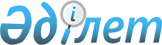 Шахтинск қаласында жер учаскелеріне қауымдық сервитут белгілеу туралыҚарағанды облысы Шахтинск қаласының әкімдігінің 2023 жылғы 29 маусымдағы № 30/06 қаулысы
      Қазақстан Республикасы Жер Кодексінің 17-бабының 1-1) тармақшасына, 69-бабының 4-тармағына, Қазақстан Республикасының "Қазақстан Республикасындағы жергілікті мемлекеттік басқару және өзін-өзі басқару туралы" Заңының 31-бабы 1-тармағының 10) тармақшасына сәйке Шахтинск қаласының әкімдігі ҚАУЛЫ ЕТЕДІ:
      1. "Қазақтелеком" акционерлік қоғамының талшықты-оптикалық байланыс желісін жүргізу және пайдалану үшін, осы қаулының қосымшасына сәйкес Шахтинск қаласының аумағында орналасқан жер учаскелеріне қауымдық сервитут белгіленсін.
      2. "Шахтинск қаласының жер қатынастары, сәулет және қала құрылысы бөлімі" мемлекеттік мекемесі (Б. Мақшай) осы қаулыдан туындайтын шараларды қабылдасын.
      3. Осы қаулының орындалуын бақылау Шахтинск қаласы әкімінің орынбасары Н.А.Мажитовке жүктелсін.
      4. Осы қаулы оның алғашқы ресми жарияланған күнінен бастап қолданысқа енгізіледі. Сервитут белгіленетін жер учаскелерінің тізбесі
      1. Қарағанды облысы, Шахтинск қаласы, Абай Құнанбаев атындағы даңғылы, 50 үй ауданында орналасқан ауданы 0,0001 гектар жер учаскесі.
      2. Қарағанды облысы, Шахтинск қаласы, Абай Құнанбаев атындағы даңғылы, 68 Б үй ауданында орналасқан ауданы 0,0029 гектар жер учаскесі.
      3. Қарағанды облысы, Шахтинск қаласы, Абай Құнанбаев атындағы даңғылы, 68 үй ауданында орналасқан ауданы 0,0012 гектар жер учаскесі.
      4. Қарағанды облысы, Шахтинск қаласы, Абай Құнанбаев атындағы даңғылы, 72 В үй ауданында орналасқан ауданы 0,0023 гектар жер учаскесі.
      5. Қарағанды облысы, Шахтинск қаласы, Карл Маркс атындағы көшесі, 18 үй ауданында орналасқан ауданы 0,0003 гектар жер учаскесі.
      6. Қарағанды облысы, Шахтинск қаласы, Карл Маркс атындағы көшесі, 56 Б үй ауданында орналасқан ауданы 0,0015 гектар жер учаскесі.
      7. Қарағанды облысы, Шахтинск қаласы, Қазақстан көшесі, 121/1 үй ауданында орналасқан ауданы 0,0004 гектар жер учаскесі.
      8. Қарағанды облысы, Шахтинск қаласы, Панфилов көшесі, 4 үй ауданында орналасқан ауданы 0,0119 гектар жер учаскесі.
      9. Қарағанды облысы, Шахтинск қаласы, Парковая көшесі, 11 үй ауданында орналасқан ауданы 0,0017 гектар жер учаскесі.
      10. Қарағанды облысы, Шахтинск қаласы, Спортивная көшесі, 24 үй ауданында орналасқан ауданы 0,0002 гектар жер учаскесі.
					© 2012. Қазақстан Республикасы Әділет министрлігінің «Қазақстан Республикасының Заңнама және құқықтық ақпарат институты» ШЖҚ РМК
				
      Шахтинск қаласының әкімі

М. Кыдырганбеков
2023 жылғы 29 маусымдағы
№30/06
қаулысына қосымша